To feel goodCork Style from ScheurichCosiness: no word is better suited to describe the fascinating effect of cork. Scheurich focuses on its naturalness and warmth with the Cork Style cover pot series - welcome to Cosy Cottage. Plant lovers can now create the popular English country house style in a warm and  homely way with Cork Style.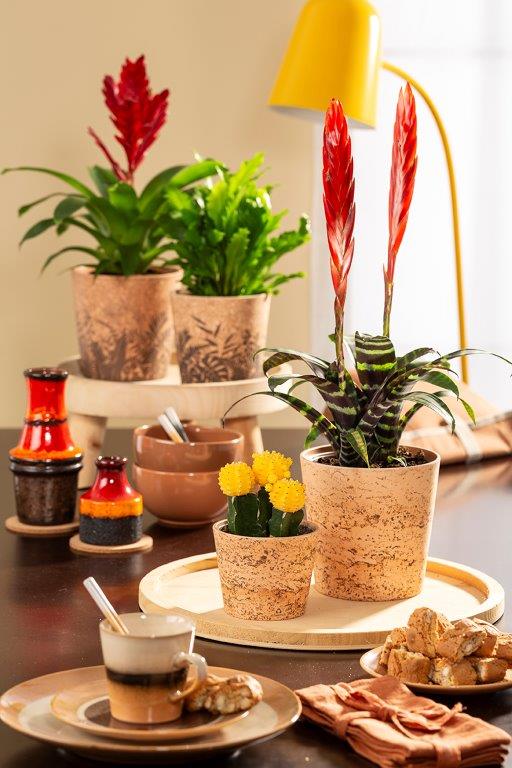 With its soft brown colour, natural appearance and perfectly matched with cacti (Gymnocalycium mihanovichii), a Flaming Sword (Vriesea 'Splenriet') or Champion Bird’s Nest Fern (Asplenium nidus campio), Cork Style creates an ambience to linger in. The cork effect provides the inspiration to savour the full range of the warm colour spectrum; furniture, tableware and other accessories, together with Cork Style, create a fresh and open overall setting. This is where plant lovers recharge after work, enjoy relaxing weekends and invite friends and family to get together.The variant Cork Jungle is particularly charming with its additional leaf print, combining a classic cork look with the modern urban jungle. Both Cork Style versions represent the longing for nature in a wonderfully contemporary way. Natural styles are in demand in challenging everyday life and, in keeping with the current Meraki philosophy, encourage you to do something with soul, heart and creativity.Scheurich’s Cork Style also satisfies with its innovative polyprint technology and the quality features of being both Made in Germany and 100% waterproof.About ScheurichMy pot. My style.Scheurich knows how to meet different customer demands and to offer fashionable products for current trends in interior styling. With its fingers on the pulse of design, proven quality ‘Made in Germany’ and one of the largest offerings of shapes in the market, the family business is No. 1 in Europe when it comes to plant containers for both the indoors and out. The sustainable ceramics and plastics production lines at both German locations make Scheurich a pioneer of environmental protection. The company is part of the Scheurich Group and will be carbon neutral in its plants by 2035.Available sizes:Cover pots Cork: 12, 14, 16 and 19 cmCover pots Cork Jungle: 14 and 16 cm